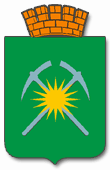 Российская ФедерацияАмурская областьАДМИНИСТРАЦИЯ ГОРОДА РАЙЧИХИНСКАП О С Т А Н О В Л Е Н И Е26.01.2016                                                                                       № 41г. РайчихинскО закреплении территории  городского округа города Райчихинск за муниципальными общеобразовательными учреждениями, реализующими основные общеобразовательные программы начального общего, основного общего и среднего общего образования	 В соответствии со статьей 67 Федерального закона от 29 декабря . № 273-ФЗ "Об образовании в Российской Федерации" в целях обеспечения территориальной доступности муниципальных общеобразовательных учреждений, а также более рационального комплектования общеобразовательных учреждений обучающимися, п о с т а н о в л я ю:Утвердить  список закрепленных территорий городского округа города Райчихинска за муниципальными общеобразовательными учреждениями, реализующими основные общеобразовательные программы начального общего, основного общего и среднего общего образования (приложение).Руководителям муниципальных общеобразовательных учреждений городского округа города Райчихинска обеспечить:прием граждан, проживающих на территории, закрепленной за муниципальным общеобразовательным учреждением, для обучения по основным общеобразовательным программам начального общего, основного общего и среднего общего образования;ведение учета детей, подлежащих обучению в общеобразовательных учреждениях, реализующих основные общеобразовательные программы начального общего, основного общего и среднего общего образования, проживающих на закрепленных за ними территориях городского округа города Райчихинска.Постановление вступает в силу со дня его опубликования в газете «Вести Райчихинска».Контроль за исполнением постановления возложить на начальника управления образования Л.А.Гусенкову.Глава города Райчихинска                                                              В.Ф.Радченко                                                       Приложениек  постановлениюглавы города Райчихинскаот   26.01.2016 года №  41Список закрепленных территорий городского округа города Райчихинска за муниципальными  общеобразовательными учреждениями, реализующими основные общеобразовательные программы начального общего, основного общего и среднего общего образования№п/пОбщеобразовательное учреждениеТерритория, закрепленная за муниципальным общеобразовательным учреждением  Территория, закрепленная за муниципальным общеобразовательным учреждением  1муниципальное общеобразовательное автономное учреждение средняя общеобразовательная школа № 1 городского округа города Райчихинскаул. Калининаул. Свердловаул. Комсомольскаяул. Музыкальнаяпер. Коммунальный ул. Победаул. Октябрьскаяул. Пономаренкоул. Школьнаяул. Инженернаяул. Свободнаяул. Угольнаяул. Курсоваяул. Шаповаловаул. Пугачёваул. Новаяул. Тихаяул. Зелёнаяул. Транспортнаяул. Западно-Отвальнаяул. Энергетическаяул. Южнаяпер. Южныйпер. Энергетическийул. Духовскаяул. Высокаяпер. Высокийпер. Загороднийул. Ремзаводскаяул. Блюхераул. Литейнаяпер. Ремзаводской пер. Литейныйул. Путеваяул. Вольнаяполностью№№ 5,3,16,18Четная сторона №№ 2,2а;Не четная сторона №№ 1,3,5,7,9,9а до ул. Свердловаполностью№№4,12,18,22,24,26,30,34,36,38,40,42полностьюполностьюполностьюполностьюполностьюполностьюполностьюполностьюполностьюполностьюполностьюполностьюполностьюполностьюполностьюполностьюполностьюполностьюполностьюполностьюполностьюполностьюполностьюполностьюполностьюполностьюполностьюполностьюполностью2муниципальное общеобразовательное автономное учреждение основная общеобразовательная школа № 3 городского округа города Райчихинскапос. Широкий3Филиал муниципального общеобразовательного автономного  учреждения средней общеобразовательной школы № 15 городского округа города Райчихинскапос. Зельвино4муниципальное общеобразовательное автономное учреждение гимназия № 8 городского округа города Райчихинскаул. В.Ф.Зарубоваул. 30 лет ВЛКСМул. Победаул. Свердловаул. Пионерскаяул. Первомайскаяул. Милицейскаяполностьюполностью№№5,7,15,17,23,25,27,29,31,33,35,37,39,41,43,45,47№№ 8,10,12(до ул. Свердлова)полностьюполностью5муниципальное общеобразовательное автономное учреждение средняя общеобразовательная школа № 15 городского округа города Райчихинскапос. Угольныйул. Шахтёрской Славыул. Новосёловул. Южнаяул. Луннаяул. Надеждыул. Ольховаяул. Тенистаяул. Музыкальнаяул. Комсомольскаяул. Победаул. Пионерскаяул. Гагаринаул. Центральнаяул. Сувороваул. Таёжнаяул. Вишнёваяул. Рябиноваяул. Звёзднаяул. Чапаеваул. Чеховаул. Пограничнаяул. Волочаевскаяул. Л.Толстогоул. Гаражнаяул. Кленоваяул. Садоваяул. Сорокинскаяул. Дачнаяпер. Спортивныйпер. Сорокинскийполностьюполностьюполностьюполностьюполностьюполностьюполностью№№32,34,36Четная сторона № 8, 10,10а,12. Не четная сторона от № 11 до № 93Четная сторона от № 44 до № 72 Не четная сторона от № 49б, 57  до № 69, 71,71а,77,77/1Четная сторона от № 58 до № 80Нечетная сторона от № 51 до № 71№№4,6полностьюполностьюполностьюполностьюполностьюполностьюполностьюполностьюполностьюполностьюполностьюполностьюполностьюполностьюполностьюполностьюполностьюполностью6муниципальное общеобразовательное автономное учреждение основная общеобразовательная школа № 22 городского округа города Райчихинскаул. Линейнаяул. Севернаяул.Апанасенкоул. Чкаловаул. Олега Кошевогоул. Отвальнаяул. Артиллерийскаяул. Голиковаул. Снежнаяул. Серышеваул. Некрасовапер. Голиковапер. Литейныйпер. Апанасенкопер. Ключевойпер. северныйул.Политехническаяул. Кузнечнаяул.Дальневосточнаяул. Буденногопер. Морозовапер. Торфянойпер. Клубныйул.Грузоваяул. Моховаяул. Пархоменкопер. Моховойул. Раздольнаяул. Озёрнаяул. Царьковаул. Шевченкоул.Б.Хмельницкогоул. Трудоваяполностьюполностьюполностьюполностьюполностьюполностьюполностьюполностьюполностьюполностьюполностьюполностьюполностьюполностьюполностьюполностьюполностьюполностьюполностьюполностьюполностьюполностьюполностьюполностьюполностьюполностьюполностьюполностьюполностьюполностьюполностьюполностьюполностью